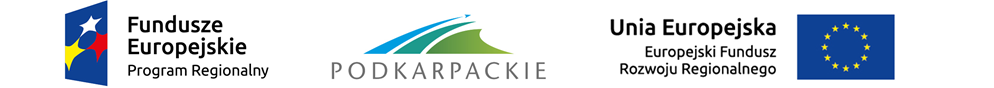 Załącznik 9.1 do Regulaminu naboru projektu pozakonkursowegoKryteria merytoryczne wyboru projektówOś priorytetowa I Konkurencyjna i innowacyjna gospodarka,Działanie 1.5 Promowanie przedsiębiorczości – Zintegrowane Inwestycje TerytorialneTyp projektu: Strefy aktywności gospodarczejRegionalny Program Operacyjny Województwa Podkarpackiego na lata 2014 – 2020KRYTERIA MERYTORYCZNE DOPUSZCZAJĄCE STANDARDOWELp.Nazwa kryteriumDefinicja / wyjaśnienieT/N/NDZasada zapobiegania dyskryminacjiW ramach kryterium weryfikacji podlega zgodność projektu z zasadą równości szans i niedyskryminacji, w tym dostępności dla osób 
z niepełnosprawnościami.W szczególności przedmiotem sprawdzenia jest, czy projekt nie ogranicza równego dostępu do zasobów (towarów, usług, infrastruktury) ze względu na pochodzenie rasowe lub etniczne, religię lub przekonania, niepełnosprawność, wiek lub orientację seksualną.W przypadku osób z niepełnosprawnościami, niedyskryminacyjny charakter projektu oznacza konieczność stosowania zasady uniwersalnego projektowania i/lub racjonalnych usprawnień zapewniających dostępność oraz możliwości korzystania ze wspieranej infrastruktury (jeśli charakter projektu dotyczy tych kwestii). Konieczność opisania sposobów zapewnienia dostępności dla osób 
z różnymi rodzajami niepełnosprawności wynika z Rozporządzenia 1303/2013. W przypadku wybrania neutralnego wpływu projektu na zasadę, należy przedstawić uzasadnienia tej decyzji. Niespełnienie kryterium skutkuje odrzuceniem wniosku o dofinansowanie. Kryterium weryfikowane na podstawie treści złożonego wniosku 
o dofinansowanie.Równość szans kobiet i mężczyznW ramach kryterium weryfikacji podlega zgodność projektu z zasadą równości szans kobiet i mężczyzn.W szczególności przedmiotem sprawdzenia jest, czy projekt nie ogranicza równego dostępu do zasobów (towarów, usług, infrastruktury) ze względu na płeć.Zasada zrównoważonego rozwojuWeryfikacja, czy projekt obejmuje finansowanie przedsięwzięć minimalizujących oddziaływanie działalności człowieka na środowisko. Zasada zrównoważonego rozwoju jest zachowana, jeżeli w ramach projektu zakłada się podejmowanie działań ukierunkowanych na: racjonalne gospodarowanie zasobami, ograniczenie presji na środowisko, uwzględnianie efektów środowiskowych w zarządzaniu, podnoszenie świadomości ekologicznej społeczeństwa.Zdolność do adaptacji do zmian klimatu 
i reagowania na ryzyko powodziowe (jeśli dotyczy)Weryfikacja zdolności do reagowania i adaptacji do zmian klimatu 
(w szczególności w obszarze zagrożenia powodziowego). Wszelkie elementy infrastruktury zlokalizowane na obszarach zagrożonych powodzią (oceniana zgodnie z dyrektywą 2007/60/WE), powinny być zaprojektowane w sposób, który uwzględnia to ryzyko. Aplikacja projektowa musi wyraźnie wskazywać czy inwestycja ma wpływ na ryzyko powodziowe, a jeśli tak, to w jaki sposób zarządza się tym ryzykiem.Klauzula delokalizacyjna (jeśli dotyczy)Weryfikacja, czy w przypadku pomocy udzielonej ze środków RPO WP 2014-2020 dużemu przedsiębiorcy, wkład finansowy z funduszy nie spowoduje znacznej utraty miejsc pracy w istniejących lokalizacjach tego przedsiębiorcy na terytorium UE w związku z realizacją dofinansowywanego projektu.(Kryterium dotyczy projektów objętych pomocą publiczną).Prawidłowość metodologiczna i rachunkowa analizy finansowejCelem kryterium jest odpowiedź na następujące pytania:czy przedstawiono założenia do analizy finansowej i analizy dochodów generowanych przez projekt?czy analizę przeprowadzono w oparciu o koszty netto lub brutto, 
w zależności od kwalifikowania podatku VAT i możliwości rozliczania tego podatku w czasie eksploatacji inwestycji?czy koszty całkowite i koszty kwalifikowane wzięte do wyliczeń zgadzają się z wnioskiem o dofinansowanie?czy prawidłowo określono wartość kosztów kwalifikowanych?czy wartość rezydualną określono i uzasadniono zgodnie 
z Wytycznymi Ministra Infrastruktury i Rozwoju i Instrukcją Instytucji Zarządzającej RPO WP 2014-2020?czy w studium wykonalności opisano problemy i potrzeby, które uzasadniają realizację projektu?czy prawidłowo określono popyt na usługi oferowana przez projekt?czy jasno została określona i czy jest przewidywalna polityka cenowa/ taryfowa?czy w sposób rzetelny oszacowano i uzasadniono przychody projektu?czy w sposób rzetelny oszacowano i uzasadniono koszty operacyjne projektu?czy w sposób rzetelny oszacowano i uzasadniono oszczędności kosztów operacyjnych projektu?czy wyliczenie dochodów generowanych przez projekt zostało wykonane rzetelnie i w sposób zgodny z metodologią określoną w Wytycznych Ministra Infrastruktury i Rozwoju i Instytucji Zarządzającej RPO WP 2014-2020?Spełnienie kryteriów progowych wskaźników finansowych oraz zapewnienie trwałości rezultatów projektu Celem kryterium jest odpowiedź na następujące pytania:czy projekt charakteryzuje się wartościami wskaźników: FNPV/C < 0 i FRR/C < stopa dyskonta (4 %)?Kryterium nie dotyczy projektów objętych pomocą publiczną.czy przedstawione w dokumentacji projektu informacje potwierdzają zdolność wnioskodawcy (i operatora) do wykonania i eksploatacji projektu zgodnie z przyjętymi celami (przez minimum 5 lat, lub 3 lata w przypadku MŚP, od zakończenia jego realizacji)?Prawidłowość analizy ekonomicznejCelem kryterium jest odpowiedź na następujące pytania:czy analiza ekonomiczna została wykonana zgodnie z Wytycznymi Ministra Infrastruktury i Rozwoju i Instrukcją Instytucji Zarządzającej RPO WP 2014-2020?czy analiza wskazuje na konkretne korzyści ekonomiczne oraz ich przewagę nad kosztami finansowymi i ekonomicznymi?jeżeli analiza ma formę analizy CBA (kosztów i korzyści), to czy projekt spełnia kryteria: ENPV > 0; ERR > społeczna stopa dyskonta (5%); B/C > 1?Spełnienie kryteriów wynikających ze stosownych rozporządzeń pomocy publicznej/ pomocy de minimisWeryfikacji podlegać będzie spełnienie przez wnioskodawcę oraz projekt wymogów wynikających z rozporządzeń krajowych oraz unijnych w zakresie pomocy publicznej (także pomocy de minimis), 
w tym m. in.: czy wnioskodawca nie jest przedsiębiorstwem znajdującym się 
w trudnej sytuacji ekonomicznej zgodnie z art. 2 pkt 18 Rozp. KE 651/2014?czy wnioskodawca spełnia definicję MŚP zgodnie z zał. I do Rozp. KE 651/2014 (jeśli dotyczy)?Poprawność przeprowadzenia analizy potencjału instytucjonalnego wnioskodawcyCelem kryterium jest zbadanie poprawności dokonania analizy potencjału instytucjonalnego wnioskodawcy. Metodologia sporządzania analizy potencjału instytucjonalnego zawarta będzie 
w wytycznych do studiów wykonalności. Poprawna analiza powinna zawierać w szczególności informacje na temat:Formy prawnej wnioskodawcy,Ewentualnych partnerów i zasad partnerstwa,Podmiotu odpowiedzialnego za eksploatację przedmiotu inwestycji po jej zakończeniu (operatora),Doświadczenia wnioskodawcy w realizacji inwestycji,Zdolności do zapewnienia środków finansowych koniecznych do pokrycia kosztów eksploatacji inwestycji.Czy wnioskodawca jest przygotowany do realizacji projektu 
i czy przygotowano odpowiedni sposób wdrażania projektu.Wykonalność techniczna i technologiczna projektuCelem kryterium jest odpowiedź na następujące pytania:czy wykonano analizę wariantów alternatywnych, zgodną 
z wymogami Instrukcji IZ RPO WP 2014-2020?czy wybrano optymalny wariant projektu?czy harmonogram i budżet realizacji projektu jest realny 
i możliwy do osiągnięcia?czy proponowane rozwiązania techniczne i technologiczne:zapewniają wykonanie projektu przy założonych kosztach, terminach oraz należytej jakości?spełniają obowiązujące wymogi (normy, zasady sztuki budowlanej) i zapewniają gwarancję efektywnego wykonania 
i eksploatacji inwestycji?czy zaproponowane w projekcie rozwiązania technologiczne, zakres prac, obiekty, wyposażenie i ich parametry są poprawne oraz optymalne pod względem osiągnięcia zaplanowanych produktów, rezultatów i realizacji celów inwestycji?czy zaproponowane rozwiązania będą trwałe pod względem technicznym?Uwarunkowania prawne i organizacyjne związane z procesem inwestycyjnymCelem kryterium jest odpowiedź na następujące pytania:czy dokumentacja techniczna projektu obejmuje cały zakres rzeczowy wniosku, dla którego jest wymagana?czy w studium wykonalności przeanalizowano wymogi prawne i organizacyjne związane z procesem inwestycyjnym? Czy są one spełnione lub czy wnioskodawca będzie w stanie je spełnić w przyszłości i zrealizować inwestycję?Dotyczy to w szczególności przepisów budowlanych 
i zagospodarowania przestrzennego oraz zamówień publicznych.Zasadność oraz racjonalność zaplanowanych wydatków Weryfikacji podlegać będzie czy wydatki planowane do poniesienia są uzasadnione i racjonalne w stosunku do zaplanowanych przez Wnioskodawcę działań a także niezbędne do osiągnięcia zakładanych rezultatów i celów projektu.Przez uzasadnione wydatki należy rozumieć takie wydatki, które są potrzebne i bezpośrednio związane z realizacją działań zaplanowanych w projekcie i uznanych za kwalifikowane. Przez racjonalne wydatki należy rozumieć takie wydatki, których wysokość jest dostosowana do zakresu zaplanowanych działań. Nie mogą być one zawyżone ani zaniżone. Dopuszcza się dokonywanie przez oceniających korekty wydatków wskazanych przez Wnioskodawcę jako kwalifikowalne w ramach projektu. W przypadku gdy dokonanie korekty spowodowałoby przekroczenie dopuszczalnych limitów określonych w regulaminie konkursu kryterium uznaje się za niespełnione.Realność wskaźnikówWeryfikacji podlegać będzie wiarygodność oraz możliwość osiągnięcia zakładanych wartości wskaźników przy założonym sposobie realizacji projektu. 